VSTUPNÍ ČÁSTNázev moduluRastrová grafika včetně výstupních formátů(ve Photoshopu)Kód modulu82-m-4/AD07Typ vzděláváníOdborné vzděláváníTyp modulu(odborný) teoreticko–praktickýVyužitelnost vzdělávacího moduluKategorie dosaženého vzděláníM (EQF úroveň 4)Skupiny oborů82 - Umění a užité uměníKomplexní úlohaObory vzdělání - poznámky82-41-M/17 Multimediální tvorba82-41-M/05 Grafický designDélka modulu (počet hodin)12Poznámka k délce moduluPlatnost modulu od30. 04. 2020Platnost modulu doVstupní předpokladyNejsou stanovenyJÁDRO MODULUCharakteristika moduluCílem modulu je získání znalostí o rastrové grafice, výstupních formátech, rozlišení a barvové správě v programu Adobe Photoshop. Žák se seznámí a naučí používat vhodně k danému účelu bitmapové obrazy, výstupní formáty, rozlišení a nastavení barev (barevný režim, bitovou hloubku).Po absolvování modulu žák správně nastavuje, používá a ukládá bitmapové obrazy.Očekávané výsledky učeníŽák:seznámí se a používá grafický software Adobe Photoshoprozeznává druhy grafiky, popíše rastrovou grafiku,používá vhodné obrazové formáty pro daný účel,nastavuje a upravuje rozlišení obrazu,nastavuje barevný režim a bitovou hloubku.Obsah vzdělávání (rozpis učiva)Obsahové okruhy vzdělání:Rastrová grafikaprincippoužitívýhody a nevýhodyObrazové formátyvlastnostipoužitívýhody a nevýhodyRozlišení vytištěného obrazurozměry v obrazových bodech a rozlišení vytištěného obrazurozlišení tiskárnyvelikost souboruSpráva barev v Adobe Photoshopbarevné prostorymodelybarevný režim RGB, CMYK, Lab a stupně šediUčební činnosti žáků a strategie výukyStrategie učení: ve výuce se doporučuje kombinovat níže uvedené metody výuky.Metody slovní:monologické výklady - vysvětlování, výklad - odborný výklad s prezentací.Metody názorně demonstrační:pozorování, předvádění, projekce - ukázky nastavení rozlišení, jednotlivých formátů, barevných režimů, správy barev na konkrétních příkladechSpecifikace domácího úkolu:příprava dokumentu pro různé platformy a různá použitíUčební činnosti žáků:seznámí se a následně popíší nastavení rozlišení, jednotlivých formátů, barevných režimů, správy barevaktivně se zapojují do výuky a zodpovídají kontrolní otázky vyučujícíhoučí se postupy a využívají poznatky při tvorbě vlastní grafiky s použitím nastavení rozlišení, jednotlivých formátů, barevných režimů, správy barevZařazení do učebního plánu, ročník1. ročníkVÝSTUPNÍ ČÁSTZpůsob ověřování dosažených výsledkůPraktické zkoušení:správné nastavení dokumentu pro daný účel - rozlišení, grafický formát, formát papíru, barevný režimdomácí úkolOvěřované okruhy:obrazové formáty - znalost jejich vlastností, použití pro konkrétní účelrozlišení - znalost nastavení pro konkrétní účel, znalost nastavení velikosti dokumentuspráva barev v Adobe Photoshop - znalost barevných prostorů, modelů, barevných režimůKritéria hodnoceníprospěl – neprospěl•    1 – 90 až 100 % výsledky činnosti jsou kvalitní, pouze s menšími nedostatky, žák je schopen pracovat sám•    2 – 75 až 89 % kvalita výsledků činnosti je zpravidla bez podstatných nedostatků, žák je schopen pracovat samostatně nebo s menší pomocí•    3 – 60 až 74 % v kvalitě výsledků činnosti se projevují častější nedostatky, žák je schopen pracovat samostatně podle návodu učitele•    4 – 40 až 59 % v kvalitě výsledků činnosti se projevují nedostatky, závažné nedostatky a chyby dovede žák s pomocí učitele opravit, při samostatném studiu má velké potíže•    hranice úspěšnosti zkoušky – 39 % kvalita výsledků činnosti má vážné nedostatky, závažné nedostatky a chyby nedovede žák opravit ani s pomocí učitele, nedovede samostatně studovatPro splnění modulu ho musí žák absolvovat s absencí do 25 %.Doporučená literaturaKÜNNE, Christoph. Adobe Photoshop: Úpravy barev. 1. vyd. Brno: Computer Press, 2007. 118 s. ISBN 978-80-251-1578-7.POKORNÝ, Pavel. Základy počítačové grafiky. 1. vyd. Zlín: Univerzita Tomáše Bati ve Zlíně, 2004. 120 s. ISBN 80-7318-161-4.SIMMONS, Jason. Kompletní příručka pro designéry. Praha: Slovart, 2009. 256 s. ISBN 978-80-7391-151-5.Photoshop user guide. [online] © 2019 Adobe. [cit. 6. 2. 2019] Dostupné z: https://helpx.adobe.com/cz/photoshop/user-guide.htmlPoznámkyObsahové upřesněníOV RVP - Odborné vzdělávání ve vztahu k RVPMateriál vznikl v rámci projektu Modernizace odborného vzdělávání (MOV), který byl spolufinancován z Evropských strukturálních a investičních fondů a jehož realizaci zajišťoval Národní pedagogický institut České republiky. Autorem materiálu a všech jeho částí, není-li uvedeno jinak, je Barbora Ilčíková. Creative Commons CC BY SA 4.0 – Uveďte původ – Zachovejte licenci 4.0 Mezinárodní.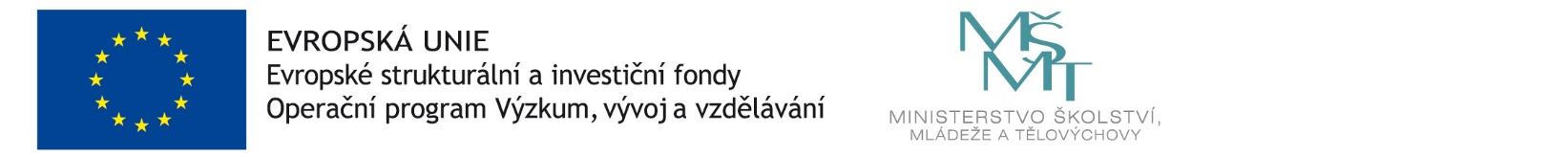 